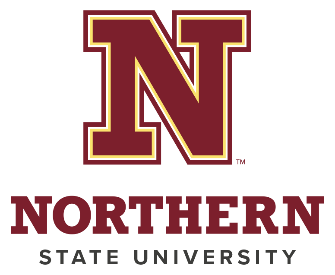 MUS 715, Music Theory Analysis for the Educator, 2 credit hoursFall Semester, 2023Course meeting time and location: Online and AsynchronousInstructor’s name: Dr. William WielandInstructor’s contact information: NSU Box 1011, 1200 S Jay St, Aberdeen SD 57401Office location: Spafford Hall, Room 304Office hours: Please e-mail me, phone me, or ask for a Zoom session.NSU Email Address: william.wieland@northern.edu Email Response Time: I will reply to e-mails within 24 hours except weekends and holidays.Scheduling Appointments: Please e-mail me, phone me, or ask for a Zoom session.NSU Phone Number: (605) 626 - 2499Catalog Course Description: This course examines useful and practical approaches of score analysis, formal structures, and organizational systems for the benefit of music educators.Course Prerequisites: Only graduate students may enroll in 700-level courses.Required Materials: Pencil, paper, staff paper, and Beethoven’s Symphony 5, Mvt. I (Please print it.)Optional Textbooks: Blatter. Revisiting Music Theory. 2nd ed. Routledge. 2017.Burstein and Straus. Concise Introduction to Tonal Harmony. 2nd ed. Norton. 2020.Attendance Policy: Online course attendance is determined by weekly assignment submissions. Assignments are due on Tuesdays. I will post grades on D2L by Friday.Technology Skills Needed: Access to a computer connected to the internet with speakers and a printer as well as proficiency with D2L (Discuss, Dropbox, and Grades) and a word processor. Please have a backup plan in case of an internet connection issue or computer malfunction.Technical Support: NSU Technology Services Netiquette:  — Write short messages. Include just one idea per message.— Think, then type. Humor and sarcasm are often misunderstood.— Be diplomatic. Your words are written and can easily be made public.My Technology Limitations: I do not have an iPhone or Mac computer. When you submit homework, please send me PDF, JPEG, or MS Word files. Thank you!Description of Instructional Methods Analyzing, reading, reflecting, researching, creating, and sharing. Please budget 4 hours per week. If MUS 715 was face to face, it would meet 2 hours per week and include at least 2 hours of homework. This online course should require approximately the same amount of time. Please inform me if any week is unreasonably time-consuming. Thanks!Cheating and Plagiarism Policy: Cheating and other forms of academic dishonesty and misconduct run contrary to the purposes of higher education and will not be tolerated. Academic dishonesty includes, but is not limited to, plagiarism, copying answers or work done by another student (either on an exam or an assignment), allowing another student to copy from you, and using unauthorized materials during an exam. Northern State University's policy and procedures on cheating and academic dishonesty as outlined in the NSU Student Handbook apply to this course. The consequences for cheating and academic dishonesty in this class include receiving no or reduced credit for the assignment and failing the course. Students may also fail the course after receiving failing or reduced grades for affected assignments. See also the SDBOR (South Dakota Board of Regents) policyAssignment or Exam Make-Up Policy: I deduct 10 points each day a submission is late. You may not retake the Comprehensive Music Fundamentals Exam. Course Goals, Measurable Student Learning Outcomes, and Course Assessments:MUS 715 Course Goals, Learning Outcomes, & AssessmentsPlease refer to the MUS 715 Course Schedule for assignment descriptions and due dates.MUS 715 Grading RubricsPerformance Standards/Grading Policy:	A – 90 and above60% – Weekly Assignments	B – 80 to 9020% – Proctored Comprehensive Music Fundamentals Exam	C – 70 to 8020% – Reflection Essays	D – 60 to 70	F – below 60	Feedback: I give brief feedback to all D2L Dropbox submissions, but do not reply to all D2L Discuss posts to avoid becoming a helicopter professor.Course Outline / Schedule: Overview / MUS 715 Course ScheduleADA Statement: Northern State University strives to ensure that physical resources, as well as information and communication technologies, are reasonably accessible to users to provide equal access to all. If you encounter any accessibility issues, you are encouraged to immediately contact the instructor of the course and the Office of Student Accessibility Services who will work to resolve the issue as quickly as possible. Contact: Kelly Weismantel, Assistant Director, Office of Student Accessibility Services, Student Center Room 222 – 2nd Floor, Phone 605-626-3007, Fax 605-626-3399, Email Kelly.Weismantel@northern.edu. Freedom in Learning: Under Board of Regents and University policy, student academic performance may be evaluated solely on an academic basis, not on opinions or conduct in matters unrelated to academic standards. Students should be free to take reasoned exception to the data or views offered in any course of study and to reserve judgment about matters of opinion, but they are responsible for learning the content of any course of study for which they are enrolled. Students who believe that an academic evaluation reflects prejudiced or capricious consideration of student opinions or conduct unrelated to academic standards should contact the academic dean administratively in charge of the class to initiate a review of the evaluation.Academic Freedom: The freedom of faculty to teach the knowledge encompassed by their academic disciplines is vital to successful education and thus must be defended. Under Board of Regents Policy 1:11, “Academic freedom in its teaching aspect is fundamental for the protection of the rights of the teacher in teaching and of students to freedom in learning. It includes the freedom to perform one's professional duties and to present differing and sometimes controversial points of view, free from reprisal.”Attendance Confirmation: All students are required to complete the online Attendance Confirmation through Self-Service Banner at the start of the Fall and Spring semesters. Note: There is no confirmation for summer terms. No Financial Aid refunds will be processed until the Attendance Confirmation is completed, and registrations could be cancelled if not completed by August 31, 2023. A quick link to Fall 2023 dates can be found here. A quick link to Spring 2024 dates can be found here.Tuition and fees must be paid in full by September 1, 2023. Please contact the Finance Office in the Krikac Administration Building, (605) 626 - 2566, or email nsustudentaccounts@northern.edu if you have any questions.Academic Success Support: The NSU Student Success Center provides a network of support to help you reach your academic and personal goals. We offer a wide range of services, including the following:Academic Advising; Academic Coaching & Support; American Indian Circle Program; Career Services; Navigate (see below); Study Spaces—Individual & Group; success workshops and programming; TRIO Student Support Services; and Tutoring & Supplemental Instruction (SI). As your instructor, I’m personally committed to supporting your academic success in this course, so I can connect you to any of the services listed above. In addition, if you demonstrate any academic or behavioral concerns, I’ll discuss the issues with you and attempt to resolve them. I may also provide feedback through NSU’s student success program, Navigate. If you receive feedback, please visit with me. You can also seek assistance from your professional advisor or other resource staff members. My goal is to make your learning experience in this course as meaningful and successful as possible. If you have questions regarding any of these services, please ask me or contact the Student Success Center at studentsuccess@northern.edu or (605) 626 - 7782.Diversity Statement: Northern State University strives to build an academic community of people from diverse backgrounds and experiences who are committed to sharing diverse ideas in a mutually respectful environment. We value open discourse and consideration of multiple perspectives on issues of regional, national, and international importance, in which individuals are free to express their points of view. Our goal is a diverse learning community with equal opportunity for all. Land Acknowledgement: Northern State University acknowledges that we are on the traditional land of the “Oceti Sakowin (o-che-tee sha-koh-ween), an alliance that consists of the Santee, Yankton, and Teton Lakota people,” and is home to many Native Nations indigenous to this area. It is with profound respect that we acknowledge the indigenous peoples of this land past, present and future. As inspired by: https://nativegov.org/a-guide-to-indigenous-land-acknowledgment/